    Б О Й О Р О К                                                           РАСПОРЯЖЕНИЕ   «07» сентябрь 2022 й.                        № 1-23               «07» сентября  2022 г.О создании комиссии по списанию основных средств и материальных ценностей.В целях полноценного и достоверного учета за движением материальных ценностей, руководствуясь Федеральным Законом №131-Ф от 06.10.2003 «Об общих принципах организации местного самоуправления в Российской Федерации», Федеральным Законом от 06.12.2011 года № 402 – ФЗ «О бухгалтерском учете», 1. Создать комиссию по списанию основных средств и материальных ценностей в составе;                 Председатель комиссии:       Галиев Ильгам Рухылбаянович   – глава сельского поселения        Члены комиссии:          Гареева Люция Раисовна – управляющий делами       Никифорова Снежана Тимиряновна – специалист 1 категорииГлава сельского поселения:                                    И.Р.ГалиевБАШҠОРТОСТАН  РЕСПУБЛИКАҺЫШаран районы Муниципаль районынынДмитриева Поляна ауыл СоветыАуыл билємәће башлығы452630,  Дмитриева Поляна ауылы,тел.(34769) 2-68-00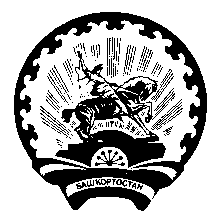 РЕСПУБЛИКА  БАШКОРТОСТАНГлава сельского поселенияДмитриево-Полянский сельсоветМуниципального района  Шаранский район         452630, д. Дмитриева Поляна,тел.(34769) 2-68-00